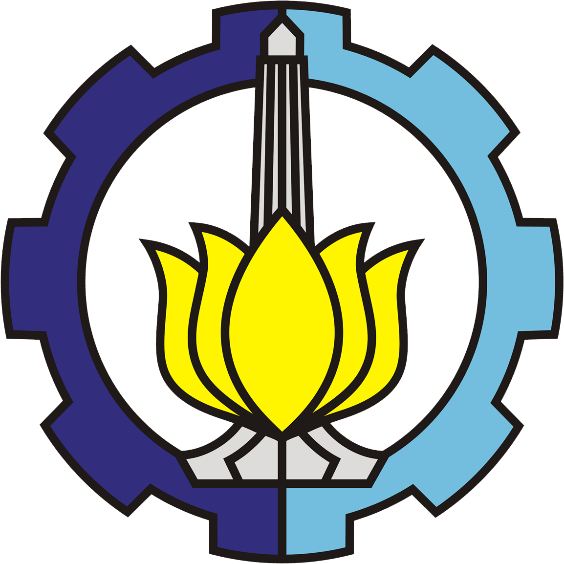 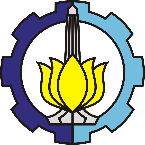 Daftar IsiDaftar TabelDaftar GambarDaftar LampiranBAB I RINGKASANRingkasan penelitian berisi latar belakang penelitian,tujuan dan tahapan metode penelitian, luaran yang ditargetkan, kata kunciRingkasan penelitian berisi latar belakang penelitian,tujuan dan tahapan metode penelitian, luaran yang ditargetkan, kata kunciBAB II HASIL PENELITIANHasil penelitian berisi kemajuan pelaksanaan penelitian, data yang diperoleh, dan analisis yang telah dilakukanBAB III STATUS LUARANStatus Luaran berisi status tercapainya luaran wajib yang dijanjikan dan luaran tambahan  (jika  ada).  Uraian  status  luaran  harus  didukung  dengan  bukti kemajuan ketercapaian luaran di bagian bab LampiranBAB IV PERAN MITRA (UntukPenelitian Kerjasama Antar Perguruan Tinggi)Berisi uraian realisasi kerjasama dan realisasi kontribusi mitra, baik in-kinddan in-cashBAB V KENDALA PELAKSANAAN PENELITIAN Kendala Pelaksanaan Penelitian berisi kesulitan atau hambatan yang dihadapi selama melakukan penelitian dan mencapai luaran yang dijanjikan BAB VI RENCANA TAHAPAN SELANJUTNYARencana  Tahapan  Selanjutnya  berisi  tentang  rencana  penyelesaian  penelitian dan rencana untuk mencapai luaran yang dijanjikan. BAB VII DAFTAR PUSTAKADaftar Pustaka disusun dan ditulis berdasarkan sistem nomor sesuai dengan urutan pengutipan. Hanya pustaka yang disitasi pada laporan kemajuan yang dicantumkan dalam Daftar Pustaka.BAB VIII LAMPIRAN Lampiran berisi tabel daftar luaran (Format sesuai lampiran 1) dan bukti pendukung luaran wajib dan luaran tambahan (jika ada) sesuai dengan target capaian yang dijanjikan LAMPIRAN 1 Tabel Daftar Luaran1.Artikel Jurnal2. Artikel Konferensi3. Paten*) Status kemajuan: Persiapan, submitted, under review4. Buku5. Hasil Lain6. Disertasi/Tesis/Tugas Akhir/PKM yang dihasilkan*) Status kemajuan: cantumkan lulus dan tahun kelulusan atau in progressProgram:Nama Ketua Tim:Judul:NoJudul ArtikelNama JurnalStatus Kemajuan*)*) Status kemajuan: Persiapan, submitted, under review, accepted, published*) Status kemajuan: Persiapan, submitted, under review, accepted, published*) Status kemajuan: Persiapan, submitted, under review, accepted, published*) Status kemajuan: Persiapan, submitted, under review, accepted, publishedNoJudul ArtikelNama Konferensi (Nama Penyelenggara, Tempat, Tanggal)Status Kemajuan*)*) Status kemajuan: Persiapan, submitted, under review, accepted, presented*) Status kemajuan: Persiapan, submitted, under review, accepted, presented*) Status kemajuan: Persiapan, submitted, under review, accepted, presented*) Status kemajuan: Persiapan, submitted, under review, accepted, presentedNoJudul Usulan PatenStatus KemajuanNoJudul Buku(Rencana) PenerbitStatus Kemajuan*)*) Status kemajuan: Persiapan, under review, published*) Status kemajuan: Persiapan, under review, published*) Status kemajuan: Persiapan, under review, published*) Status kemajuan: Persiapan, under review, publishedNoNama OutputDetail OutputStatus Kemajuan*)*) Status kemajuan: cantumkan status kemajuan sesuai kondisi saat ini*) Status kemajuan: cantumkan status kemajuan sesuai kondisi saat ini*) Status kemajuan: cantumkan status kemajuan sesuai kondisi saat ini*) Status kemajuan: cantumkan status kemajuan sesuai kondisi saat iniNoNama MahasiswaNRPJudulStatus*)